KLASA VIII18.05.2020r.NOWY DZIAŁ:     TERMODYNAMIKATemat:  ENERGIA WEWNĄTRZNA I TEMPERATURA. 1.  Przeczytaj uważnie temat lekcji ze stron 226 - 231 w podręczniku.2. Obejrzyj film: https://www.youtube.com/watch?v=GNu7l5XDKXU3.  Zapoznaj się z treścią e-podręcznikahttps://epodreczniki.pl/a/temperatura-i-jej-zwiazek-z-energia-kinetyczna-czasteczek/DEGL3qQup-  Wielkość fizyczna zwana temperaturą związana jest ze średnią energią kinetyczną atomów i cząsteczek – dwa ciała mają taką samą temperaturę, jeśli średnia energia kinetyczna ich atomów lub cząsteczek jest taka sama. Ciała o wyższej temperaturze mają większą wartość średniej energii kinetycznej atomów i cząsteczek.-  W skali Kelvina (zwanej też bezwzględną skalą temperatur) temperatura jest wprost proporcjonalna do średniej energii kinetycznej atomów lub cząsteczek.-  W skali Celsjusza punktem zerowym jest temperatura, w której woda zamarza, a 100 stopni oznacza temperaturę, w której woda wrze przy normalnym ciśnieniu atmosferycznym.-  Zero kelwinów (inaczej zero bezwzględne) jest najniższą możliwą temperaturą w przyrodzie, w tej temperaturze średnia energia kinetyczna atomów i cząsteczek jest równa zero (atomy i cząsteczki są w bezruchu).-  Temperaturę odczytaną w stopniach Celsjusza przeliczamy na kelwiny poprzez dodanie liczby 273T Kelvina= t Celsjusza+273t Celsjusza = T Kelvina -273Przykład:250C= (25+273)K = 298 K400 K= (400-273)0C= 1270C-  Różnica temperatur ma taką samą wartość zarówno skali Celsjusza, jak i w skali bezwzględnej.4. Wykonaj notatkę możesz posiłkować się „to najważniejsze” ze str. 2315. Zadanie do przepisania w zeszycie:Temperatura na zewnątrz budynku wynosi –5°C, a w pokoju 22°C.
Różnica temperatur to 22°C−(−5°C)=27°C
Ile to kelwinów? Przeprowadźmy obliczenia:(22+273) K–(–5+273) K=(22+273+5–273) K=27 K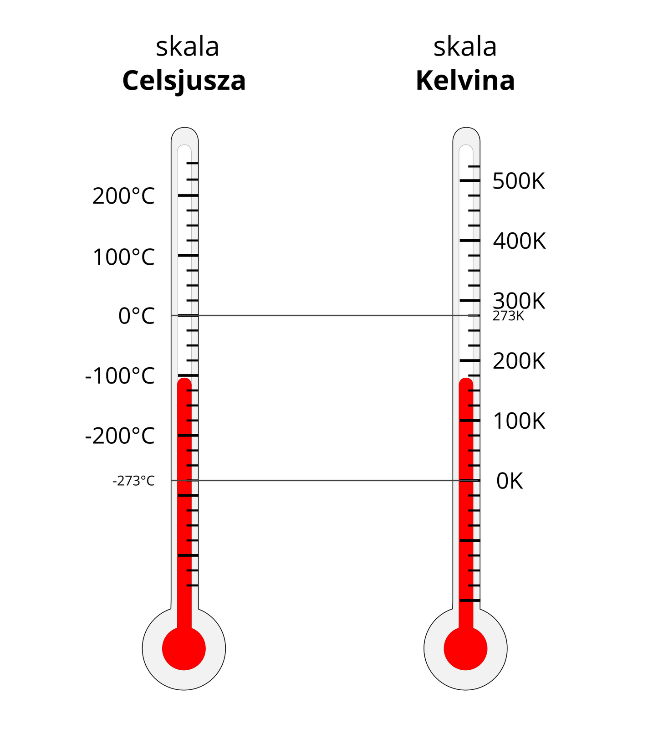 Widzimy, że jeden stopień na skali temperatur Celsjusza jest zawsze równy jednemu kelwinowi. Skala Kelvina jest oparta na skali Celsjusza i jedyna różnica między nimi polega na przesunięciu wartości liczbowych w obydwu skalach względem siebie o stałą wartość.Pamiętaj o twórcach trzech skal temperaturKELVIN, FAHRENHEIT, CELSJUSZZADANIAWykonaj zadania 1,2,3,4,5 podręcznik str. 231-232.Poproszę o przesłanie zdjęcia zadania 3 najpóźniej do dnia 19 maja.21.05.2020r.Temat:  ZMIANY ENERGII WEWNTĘTRZNEJ W WYNIKU PRACY I PRZEPŁYWU CIEPŁA 1.  Przeczytaj uważnie temat lekcji ze stron 233 - 236 w podręczniku.2. Obejrzyj film: https://www.youtube.com/watch?v=R0ljRiA3byQ3.  Zapoznaj się z treścią e-podręcznikahttps://epodreczniki.pl/a/energia-wewnetrzna-cieplo-zmiany-energii-wewnetrznej-spowodowane-wykonywaniem-pracy-i-przeplywem-ciepla/DftmAW6ae4. Wykonaj notatkę możesz wykorzystać się „to najważniejsze” ze str. 236-  Energia wewnętrzna ciała to suma energii kinetycznych i potencjalnych wszystkich atomów lub cząsteczek tworzących to ciało.-  Wartość energii wewnętrznej zależy od:liczby atomów lub cząsteczek tworzących to ciało – więcej cząsteczek to więcej składników sumy;temperatury ciała – wyższa temperatura to większa wartość średniej energii kinetycznej cząsteczek;rodzaju substancji i stanu jej skupienia – wielkość energii potencjalnej pochodzącej od oddziaływań międzycząsteczkowych zmienia się wraz ze stanem skupienia i jest różna w przypadku różnych substancji.-  Pierwsza zasada termodynamiki głosi, że zmiany energii wewnętrznej ciała wywoływane są pracą oraz cieplnym przepływem energii. Całkowita zmiana energii wewnętrznej jest sumą zmian wywołanych pracą i wymianą ciepła z otoczeniem.-  Praca wykonana przez ciało przeciwko sile tarcia może spowodować wzrost jego energii wewnętrznej. Przykładem takiej sytuacji może być pocieranie rąk lub rozniecanie ognia metodą pocierania o siebie dwóch odpowiednio przygotowanych suchych drewienek5. Pierwsza zasada termodynamikiJeżeli praca wykonana nad ciałem prowadzi w całości do przyrostu energii wewnętrznej, to całkowity przyrost energii wewnętrznej ciała jest równy sumie pracy wykonanej nad ciałem  i pobranego ciepła.∆Ew = W + QGdzie:	 ∆Ew – zmiana energii wewnętrznej    W – praca wykonana nad ciałem   			Q – ilość ciepła pobranego przez ciałoJednostką jest Dżul 1J6. ZADANIEWykonaj zadania 1,2podręcznik str. 236-237.Poproszę o przesłanie zdjęcia notatki najpóźniej do dnia 24 maja.